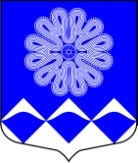 МУНИЦИПАЛЬНОЕ УЧРЕЖДЕНИЕ«СОВЕТ ДЕПУТАТОВ
МУНИЦИПАЛЬНОГО ОБРАЗОВАНИЯПЧЕВСКОЕ СЕЛЬСКОЕ ПОСЕЛЕНИЕ»КИРИШСКОГО МУНИЦИПАЛЬНОГО РАЙОНАЛЕНИНГРАДСКОЙ ОБЛАСТИРЕШЕНИЕот 02 октября 2014 г.  №  2/4Об утверждении общего числа членовконкурсной комиссии	В соответствии со статьей 37 Федерального закона № 131-ФЗ от 06.10.2003 года «Об общих принципах организации местного самоуправления в Российской Федерации», совет депутатов муниципального образования Пчевское сельское поселение Киришского муниципального района Ленинградской областиРЕШИЛ:	Утвердить общее число членов конкурсной комиссии для проведения конкурса на замещение должности главы администрации муниципального образования  Пчевского сельского поселения в количестве 6 человек.Глава муниципального образованияПчевское сельское поселение	                                              Е.М. Платонов 				Разослано: в дело- 3,   прокуратура, регистр, Администрация Киришского муниципального района. .